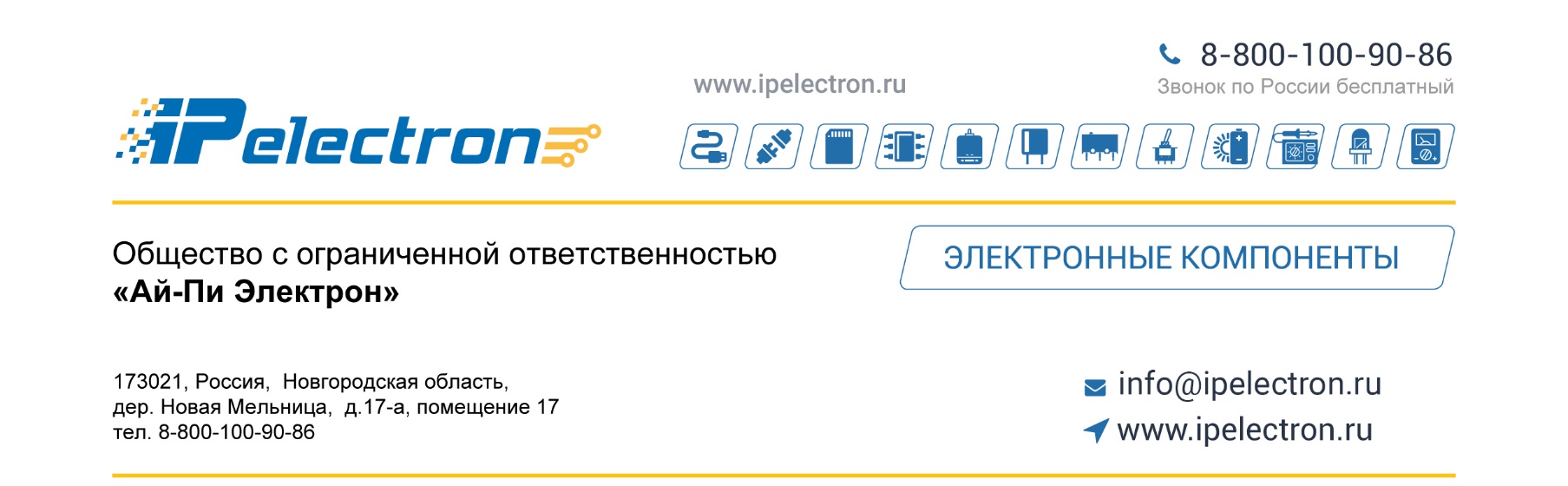 Банковские реквизитыВНИМАНИЕ!!!При оформлении документов обращаем внимание,что в СЧЕТ-ФАКТУРЕ и НАКЛАДНОЙ указывается ЮРИДИЧЕСКИЙ АДРЕС!!!!Фактический адрес указывается только для доставки грузов и корреспонденции!!!Полное фирменное наименование КлиентаОбщество с ограниченной ответственностью "Ай-Пи Электрон "ФИО руководителя (полностью)ПАВЛОВ Иван СергеевичДолжность руководителяДиректорОснование для действия руководителяУставЮридический адрес (с индексом)173021, Новгородская область, Новгородский район, дер. Новая Мельница, д. 17А, помещение 17Адрес для доставки счетов (с индексом), грузов, почтовых отправлений173001, Великий Новгород, ул. Стратилатовская, 16ОГРН1125321000441ОКПО30424921ОКАТО49225827001ОКТМО49625418ОКОГУ4210014ОКВЭД-200146.15.4ОКФС16ОКОПФ65ИНН/КПП5310017532/531001001Наименование банкаФИЛИАЛ «ЦЕНТРАЛЬНЫЙ» БАНКА ВТБ (ПАО)  Г. МОСКВАРасчетный счет40702810509260005436Корреспондентский счет30101810145250000411БИК044525411Контактный телефон+7(8162) 339-086Адрес электронной почты (E-mail)info@ipelectron.ru, buh@ipelectron.ru 